Сервисное руководство по ремонту сварочных аппаратов марки EVOTIG P AC/DCВведениеДанное руководство описывает операции проведения ремонтных работ для восстановления работоспособности сварочного оборудования EVOTIG, используя оригинальный ЗИП.Руководство состоит из разделов, в которых рассматриваются действия необходимые при проведении сервисных работ для конкретного типа изделий.Все работы проводить на отключенном от сети оборудовании с соблюдением техники безопасности.(Отключённый сетевой кабель разместите в зоне видимости во избежание неконтролируемого повторного подключения к сети!!!)Источник TIG P AC/DCОписание устройстваВ данном руководстве рассматривается … источник, также оно применимо для сервисного обслуживания и ремонта …/… источников.Источники имеют модульную конструкцию…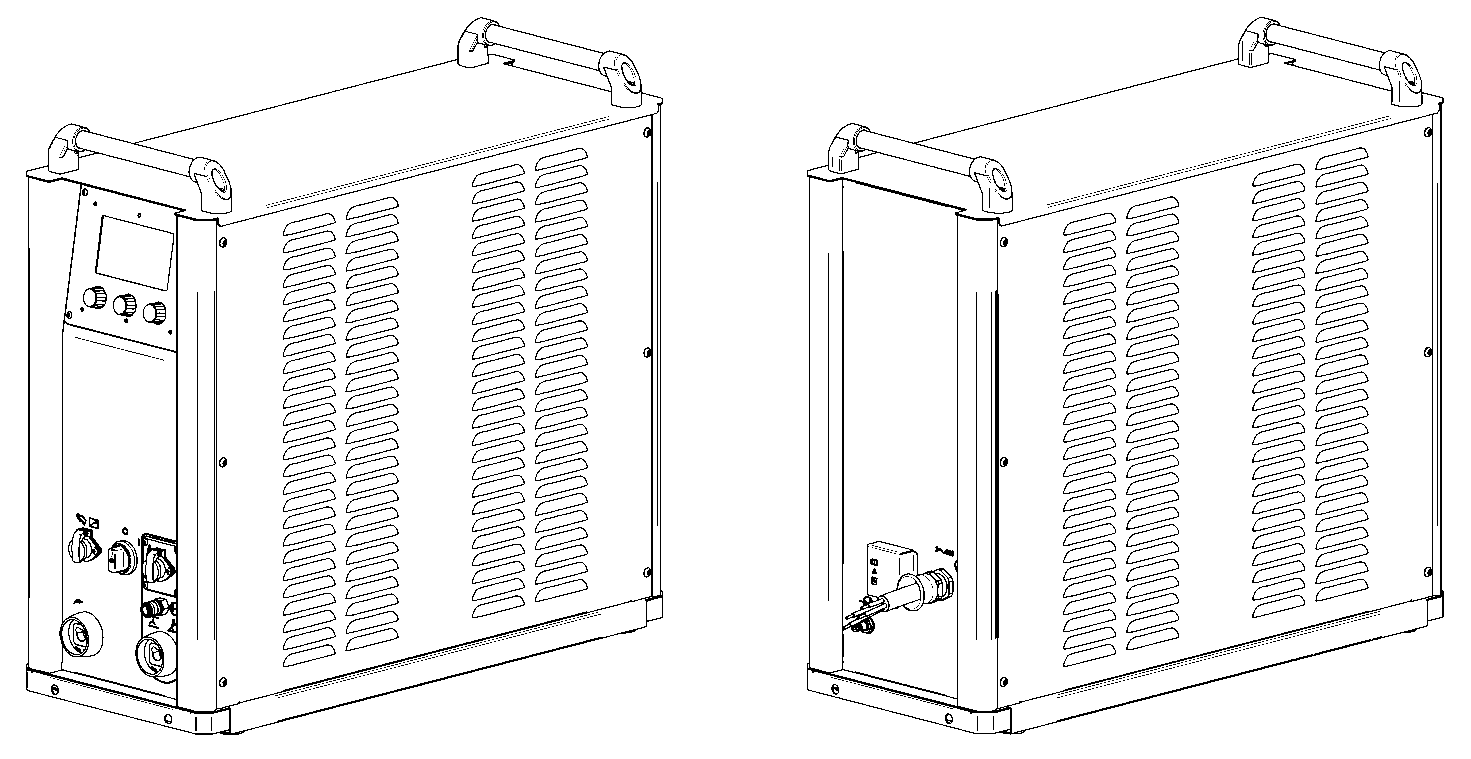 Снятие-установка пульта управленияПонадобится (Необходимый инструмент):(Необходимый инструмент):шестигранник 2,5 или tor-x T20.Открутить четыре винта М4 крепления пульта управления;Аккуратно вывести пульт из монтажного окна, не повреждая плату (возможно зацепление платы за край корпуса при смещении);Аккуратно отсоединить все разъёмы от пульта управления.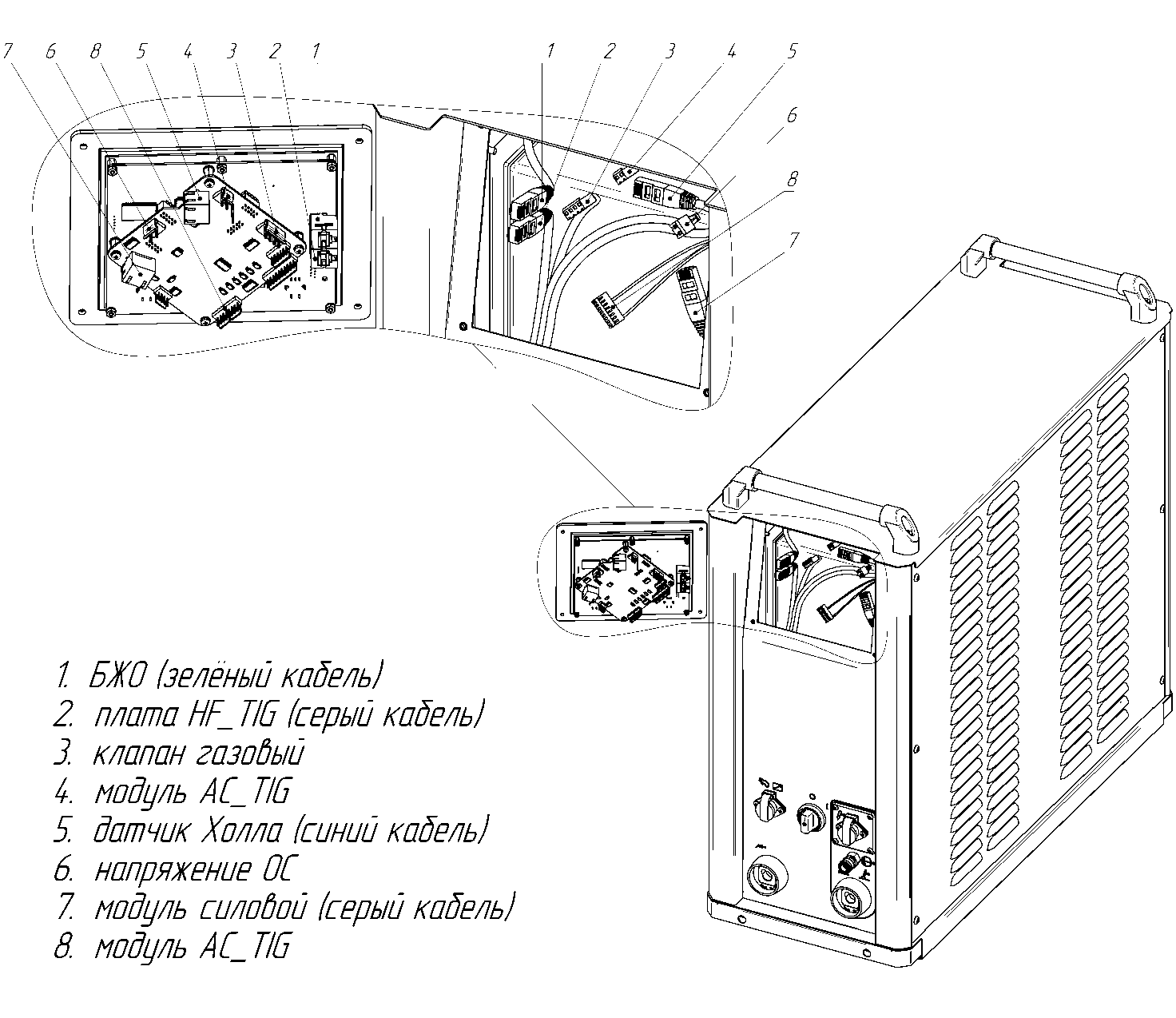 *Установка производится в обратной последовательности.Замена платы BoosterПонадобится (Необходимый инструмент):(Необходимый инструмент):выполнить операцию «Снятие боковых внешних крышек» см. MIG-D;выполнить операцию «Снятие боковых внутренних крышек» см. MIG-D;шлиц Ph1, шлиц Ph2.Аккуратно отсоединить все разъёмы от платы Booster, BLC_CON, HF_TIG;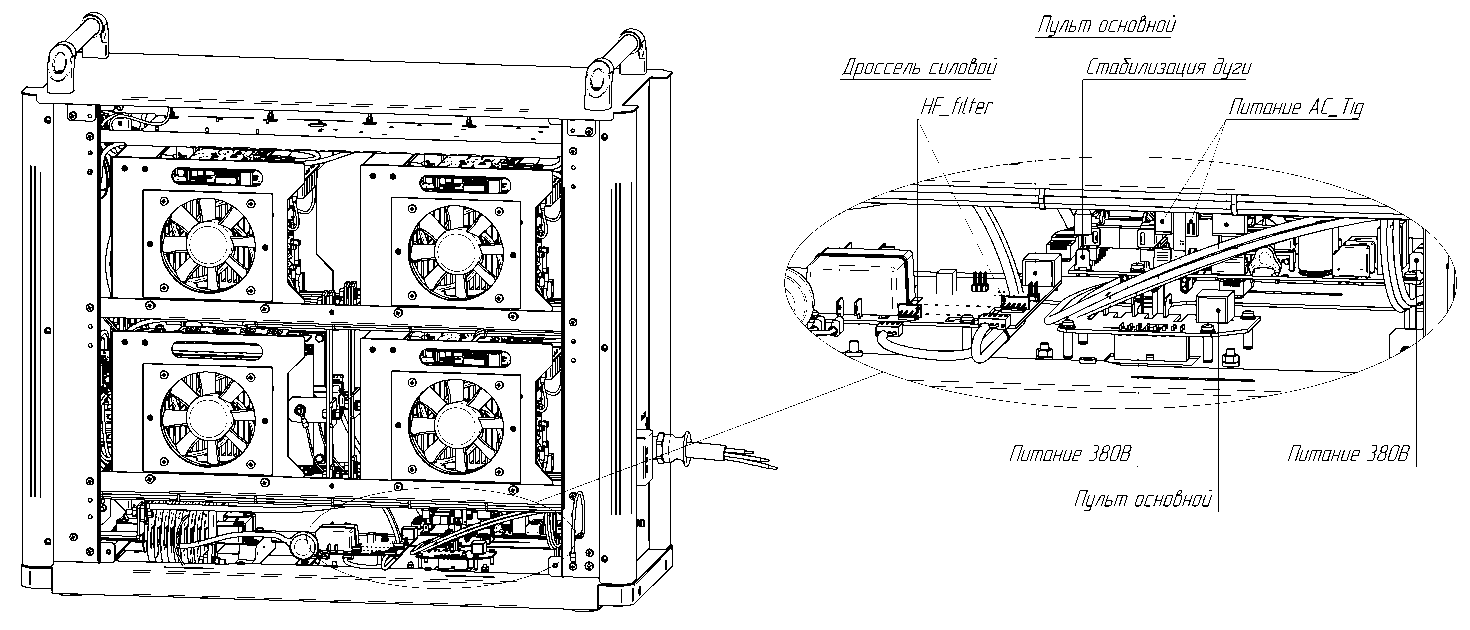 Шлицом Ph2 выкрутить шесть винтов М4 из крышки основания;Аккуратно вывести крышку основания из монтажного окна, не повреждая платы;Шлицом Ph1 выкрутить четыре винта М3;Заменить неисправную плату.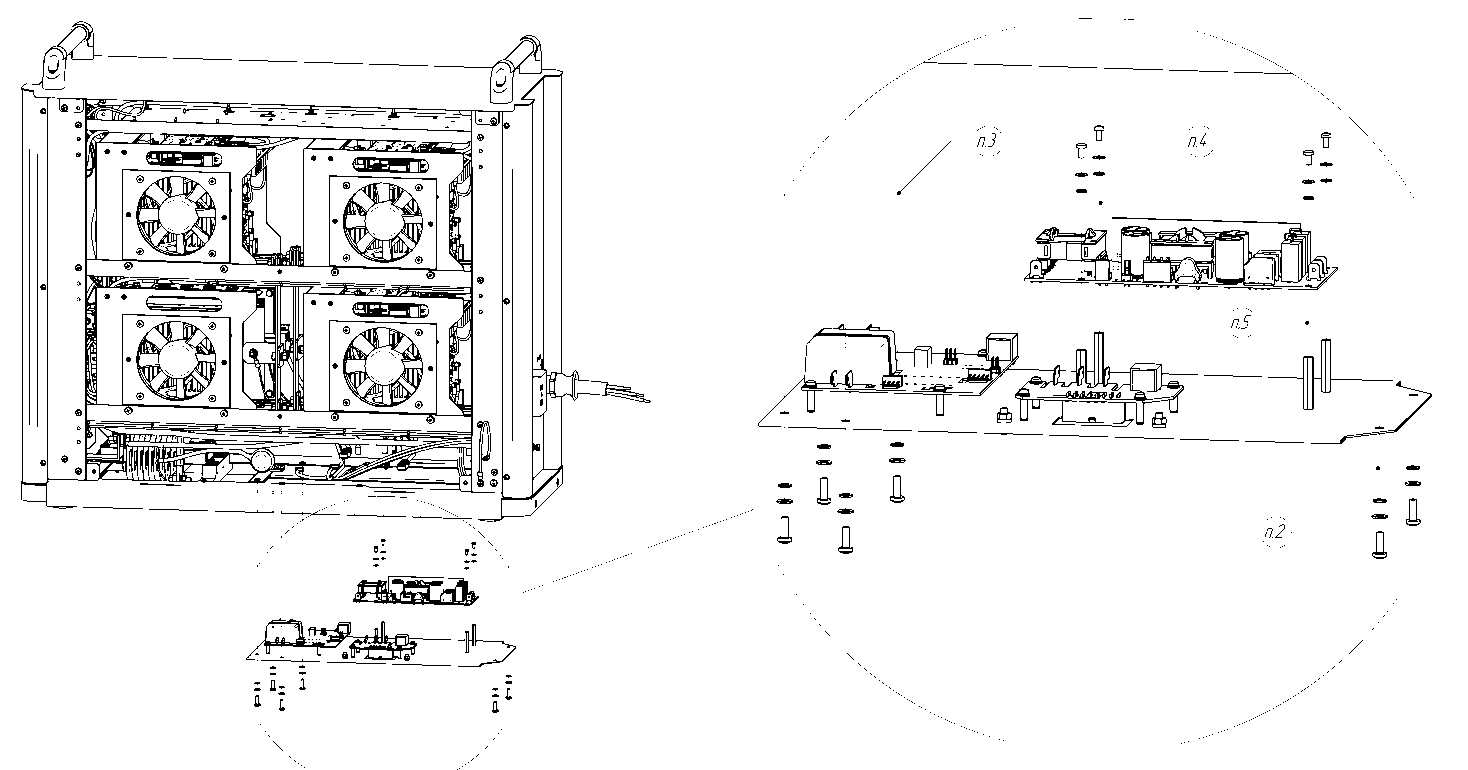 *Установка осуществляется в обратной последовательности.**Замена платы BLC_CON и платы HF_TIG производятся аналогично.Замена платы HF_filterПонадобится:выполнить операцию «Снятие боковых внешних крышек» см. MIG-D;выполнить операцию «Снятие боковых внутренних крышек» см. MIG-D;тонкогубцы или большой пинцет;шестигранник на 6;шлиц Ph2.Важно: для выполнения этого раздела инструкции необходимо зафиксировать положение силовых модулей в аппарате с помощью распорки между основанием корпуса и нижней шиной, дабы избежать сильного провисания и деформации.В противном случае: следует предварительно выполнить операцию «Замена модуля АС» с п.1 по п.3, далее действовать согласно разделу «Замена платы HF_filter» см. TIG P DC.Шестигранником на 6 выкрутить винт из передней ручки аппарата;Шлицом Ph2 выкрутить девять винтов М4 из боковой стойки;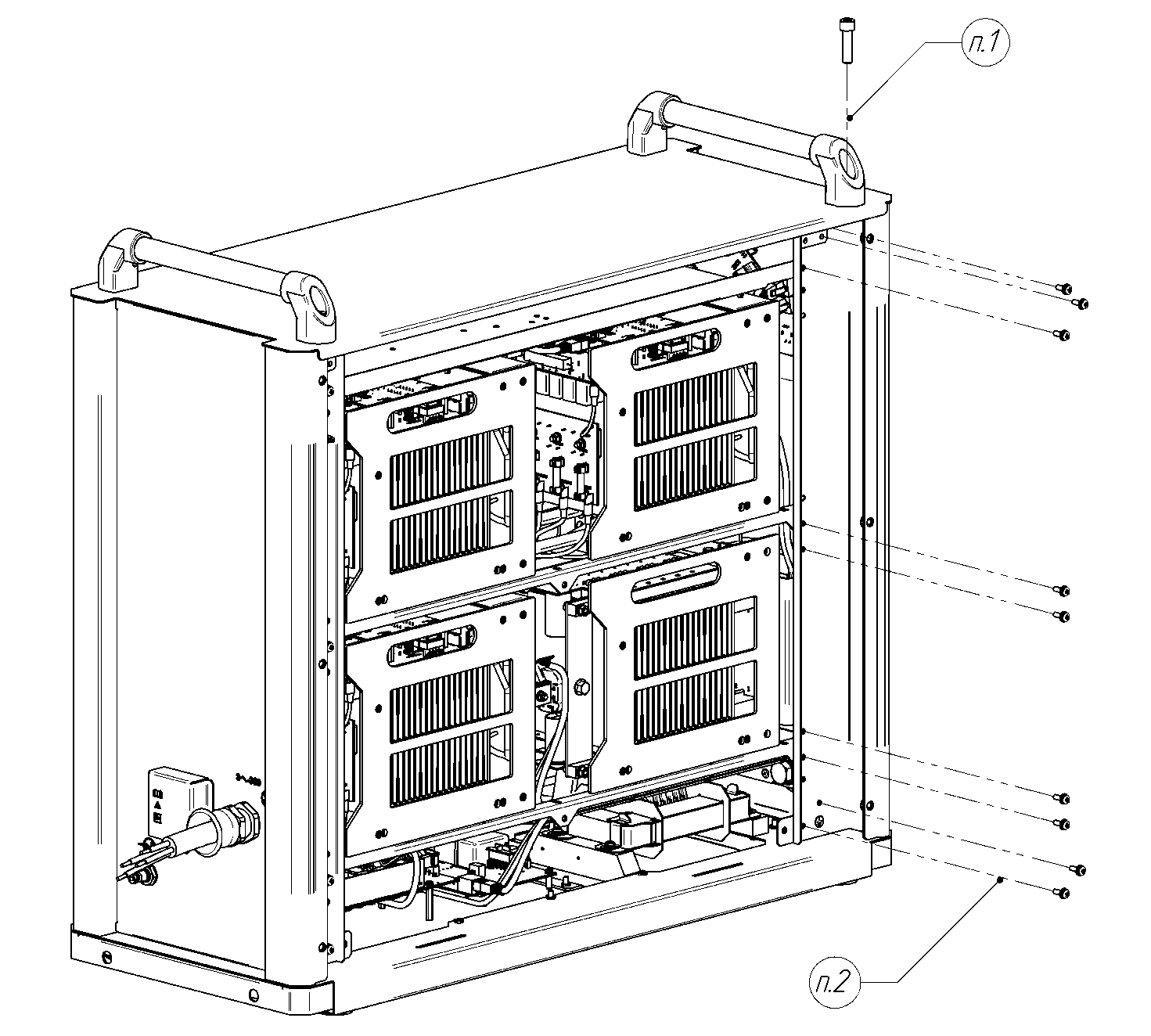 Вывести стойки и опору крышки за пределы корпуса аппарата;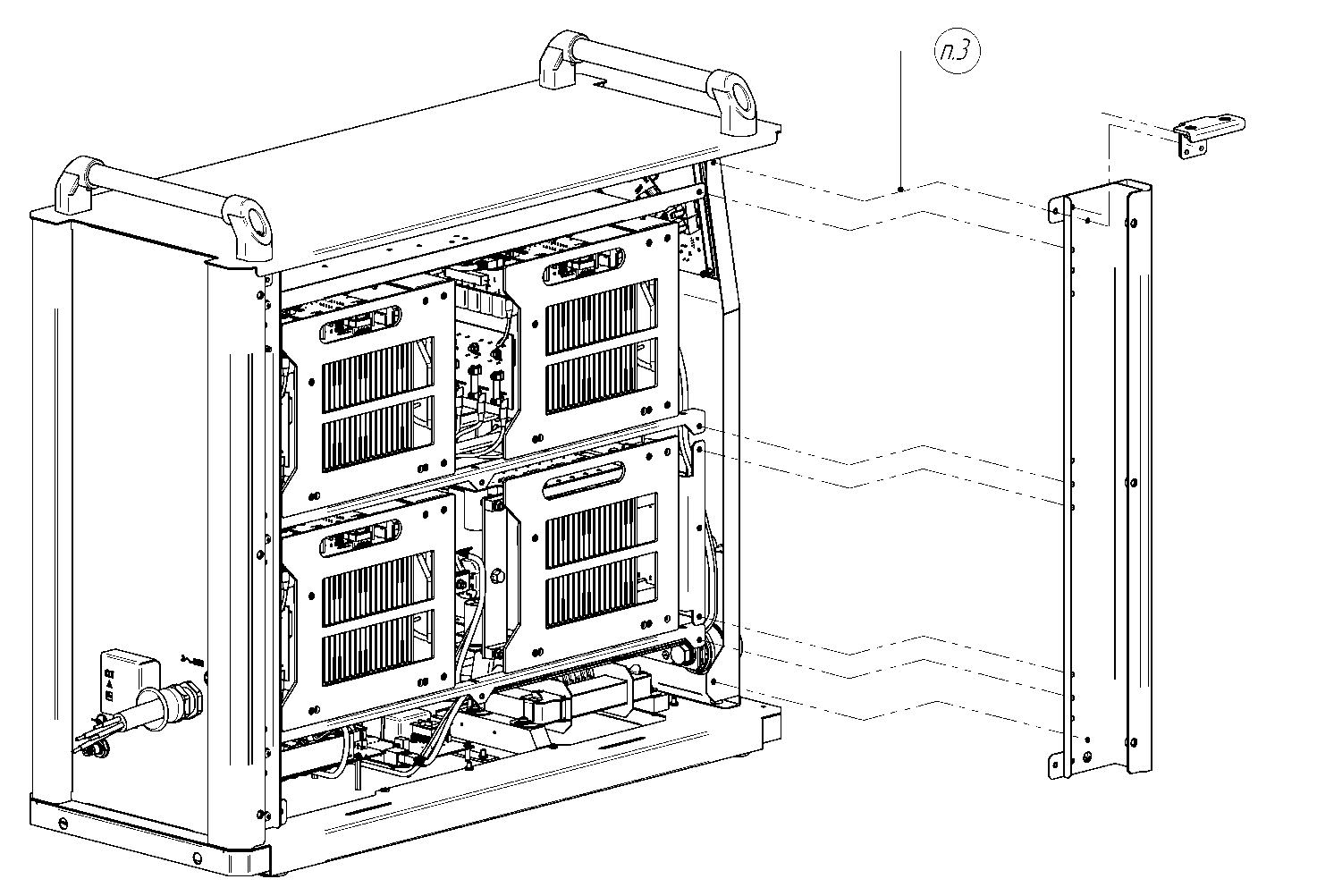 Аккуратно вывести панель с платой за пределы корпуса аппарата и отсоединить все разъёмы от платы HF_filter;Отжимая пластиковые фиксаторы, аккуратно снять плату со стоек и заменить её.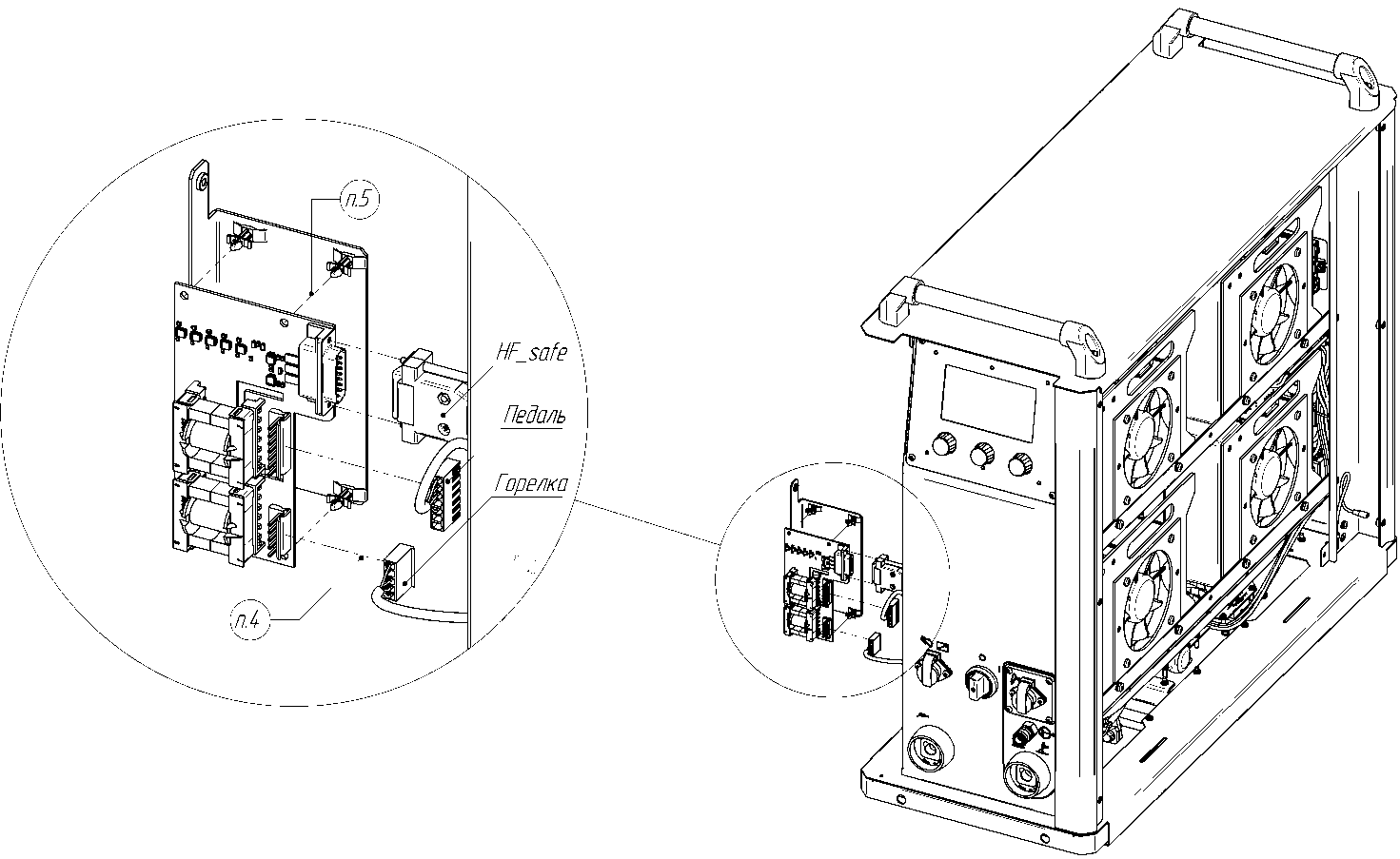 *Установка осуществляется в обратной последовательности.Замена датчика ХоллаПонадобится:выполнить операцию «Снятие боковых внешних крышек» см. MIG-D;выполнить операцию «Снятие боковых внутренних крышек» см. MIG-D;выполнить операцию «Снятие пульта управления» с п. 1 по п. 3;рожковый или накидной ключ на 10 в количестве 2 штук;рожковый или накидной ключ на 7;шлиц Ph2.Ключами на 10 открутить два болта, крепящих соединительные шины;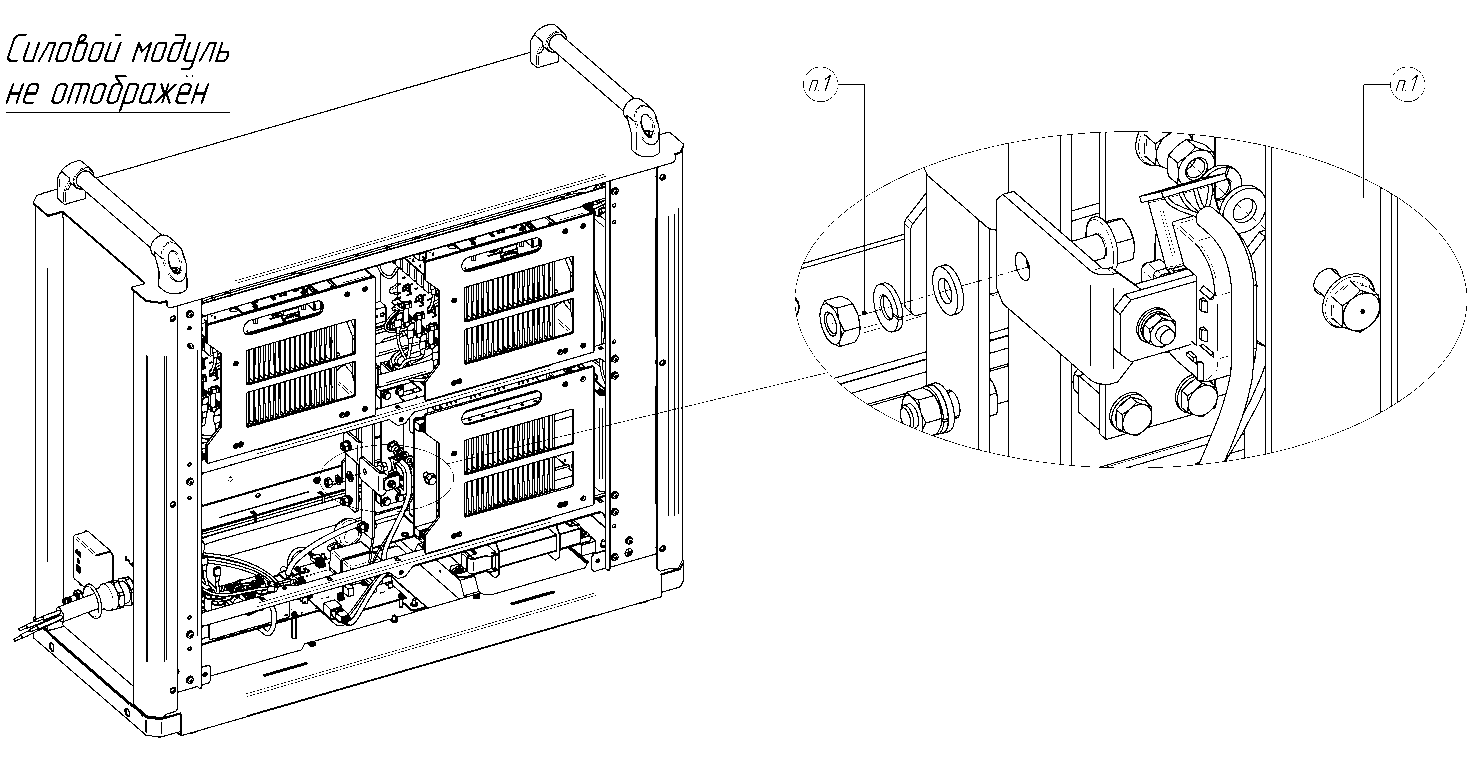 Вывести соединительные шины с датчиком Холла за пределы корпуса аппарата;Щлицом Ph2 и ключом на 7 открутить винт М4, крепящий датчик Холла к шинам;Развести соединительные шины и заменить датчика Холла.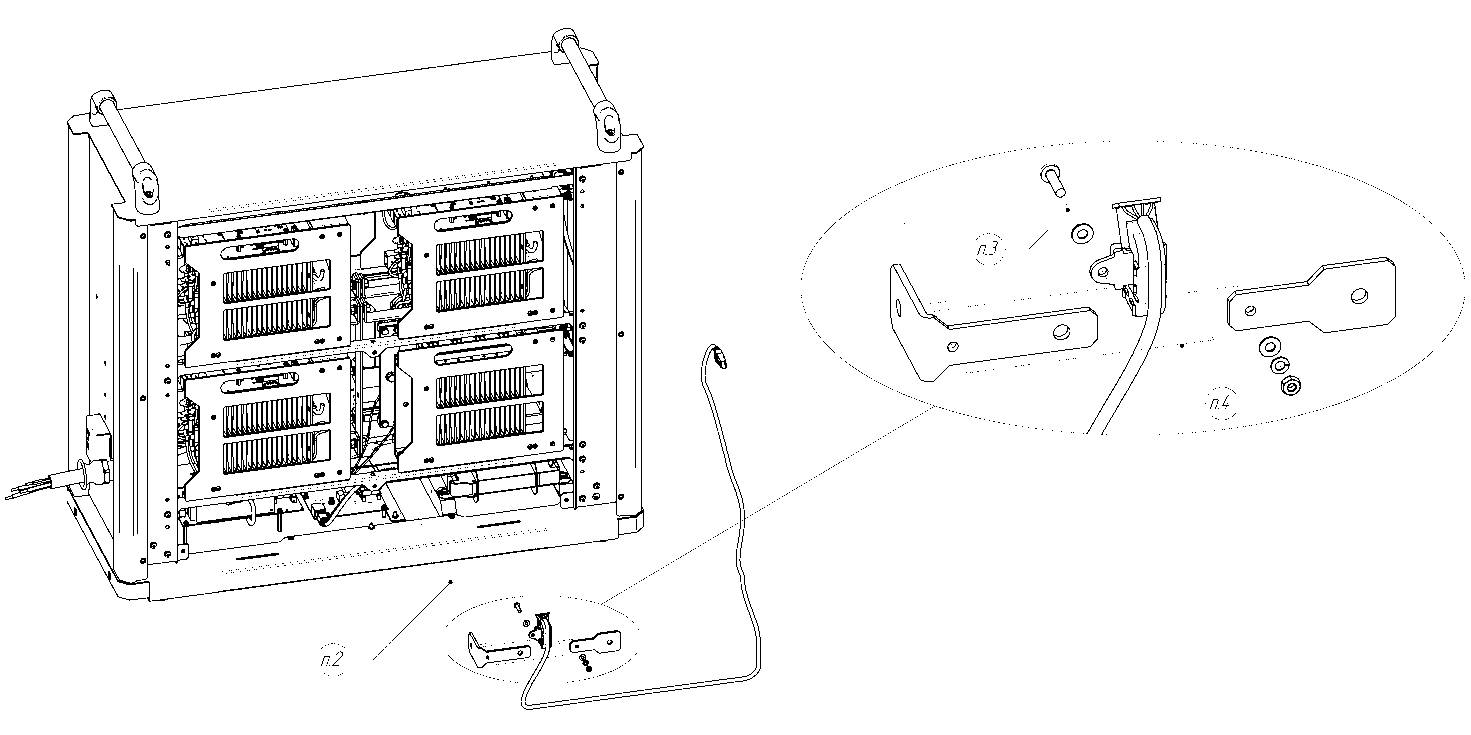 Установка осуществляется в обратной последовательности.Снятие-установка модуля ACПонадобится:выполнить операцию «Снятие боковых внешних крышек» см. MIG-D;выполнить операцию «Снятие боковых внутренних крышек» см. MIG-D;выполнить операцию «Снятие модуля CM» с п.1 по п.5 см. MIG-D;рожковый или накидной ключ на 10 в количестве 2 штук.От модуля АС отсоединить три разъёма проводов платы Booster, разъём RJ45 модуля СМ, два разъёма основного пульта управления;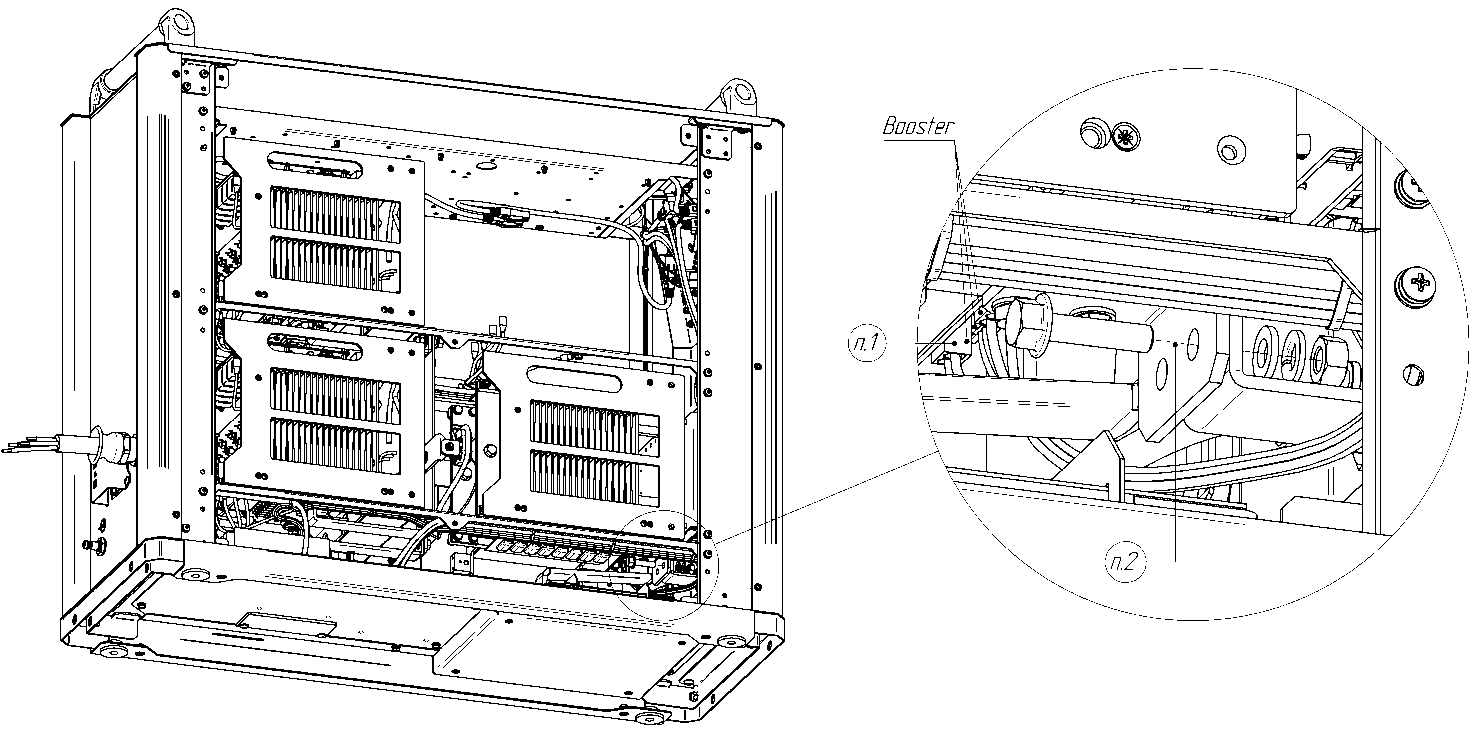 Ключами на 10 открутить шесть болтов, соединяющих токоведущие шины демонтируемого модуля с выводными, соединительными и вертикальными шинами;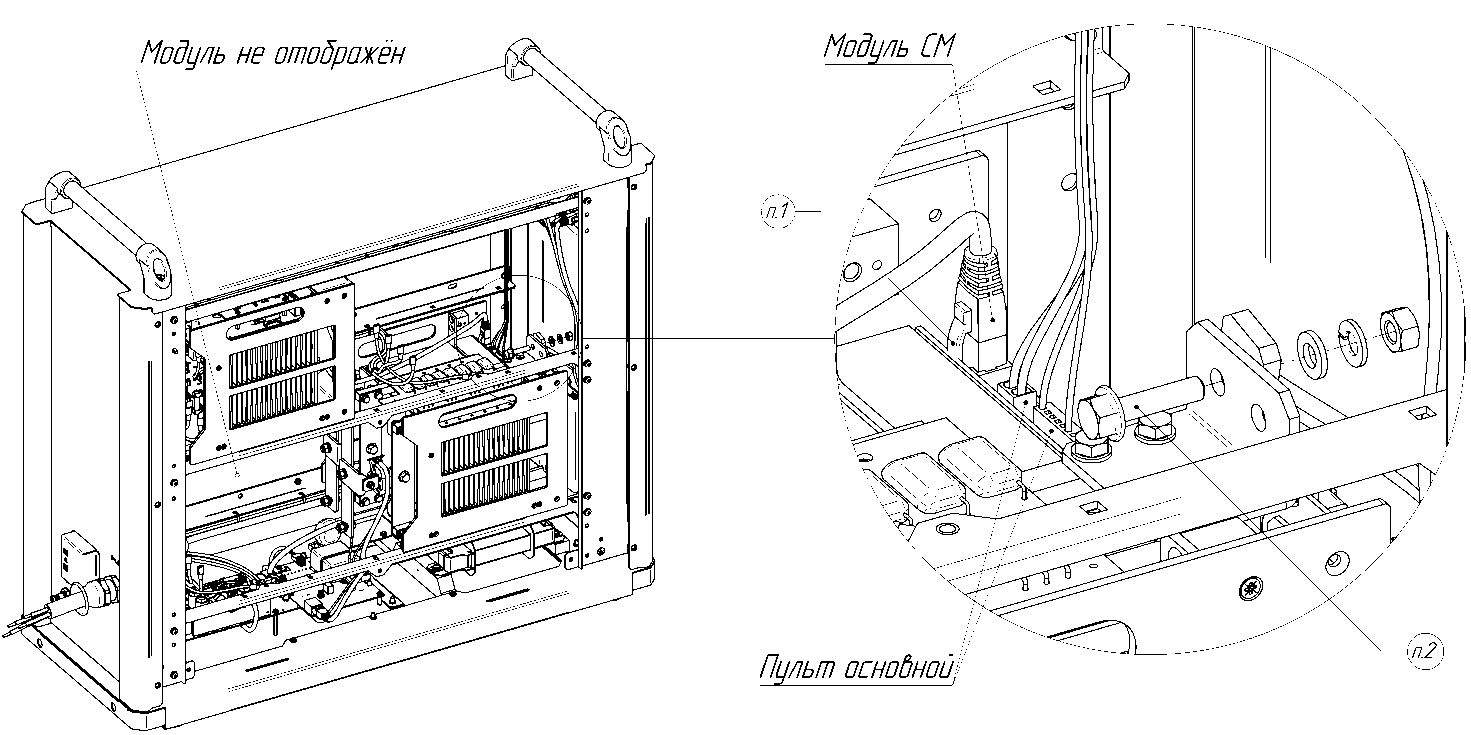 От токоведущих шин модуля АС отсоединить кольцевые разъёмы пульта управления;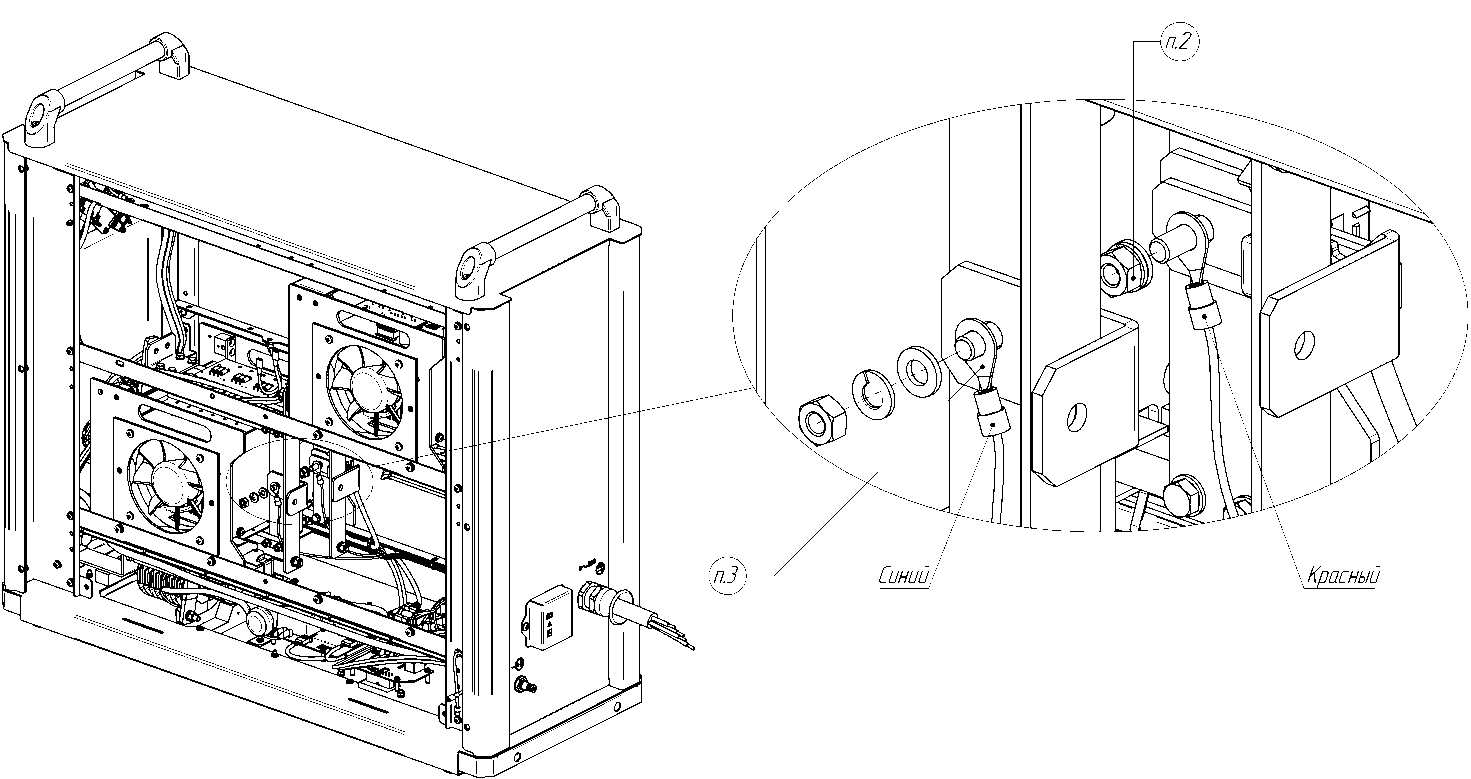 Отсоединить соединительные шины с датчиком Холла от шин модуля АС;Шлицом Ph2 открутить два винта М5 крепления модуля;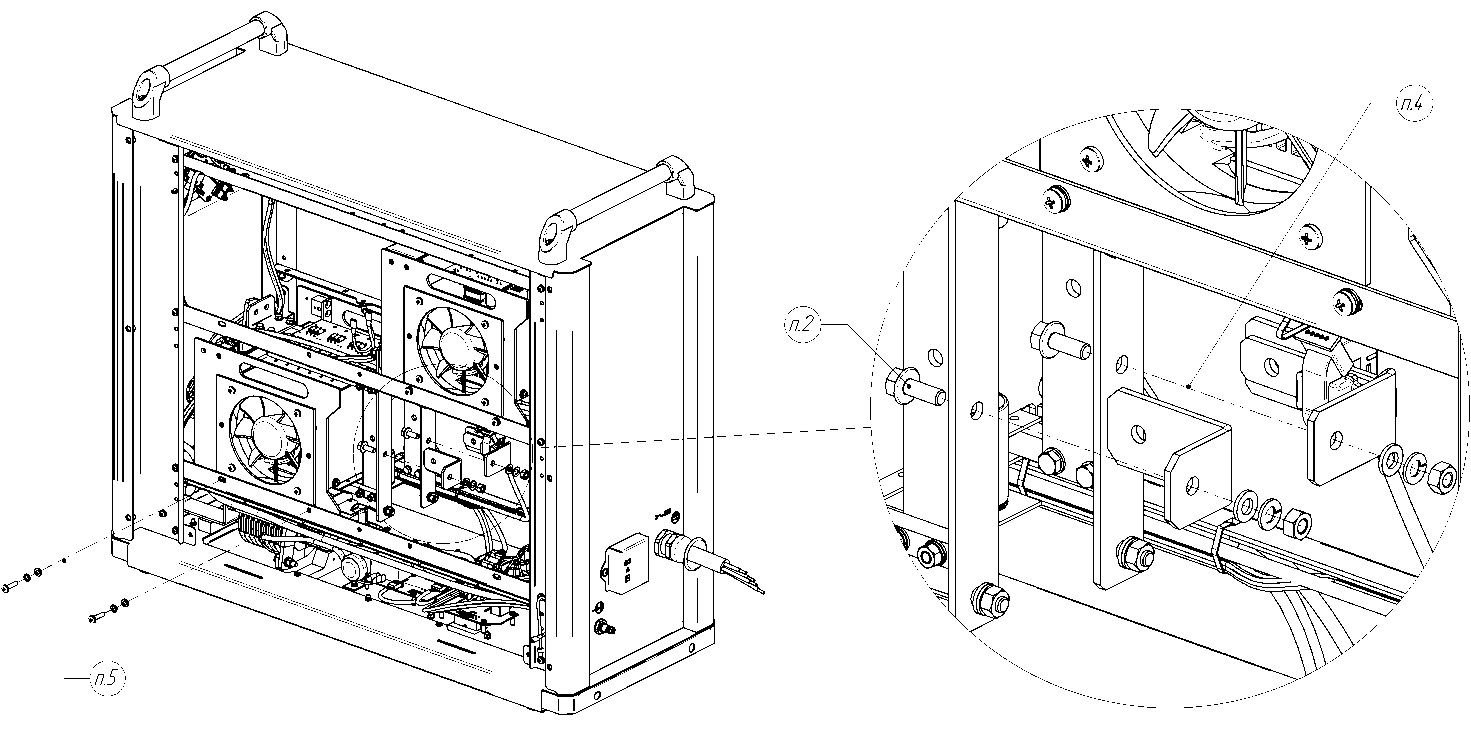 Аккуратно извлечь модуль АС из корпуса аппарата и заменить новым.*Установка осуществляется в обратной последовательности.